Supplementary Fig. X showing the base variation and base position of a 379 bp COX 1 fragment across samples ABT2, ABT1, SIL2, AS2, AS3 and BP1, when aligned against reference sequences for T. longicauda, T. anseri and B. polonica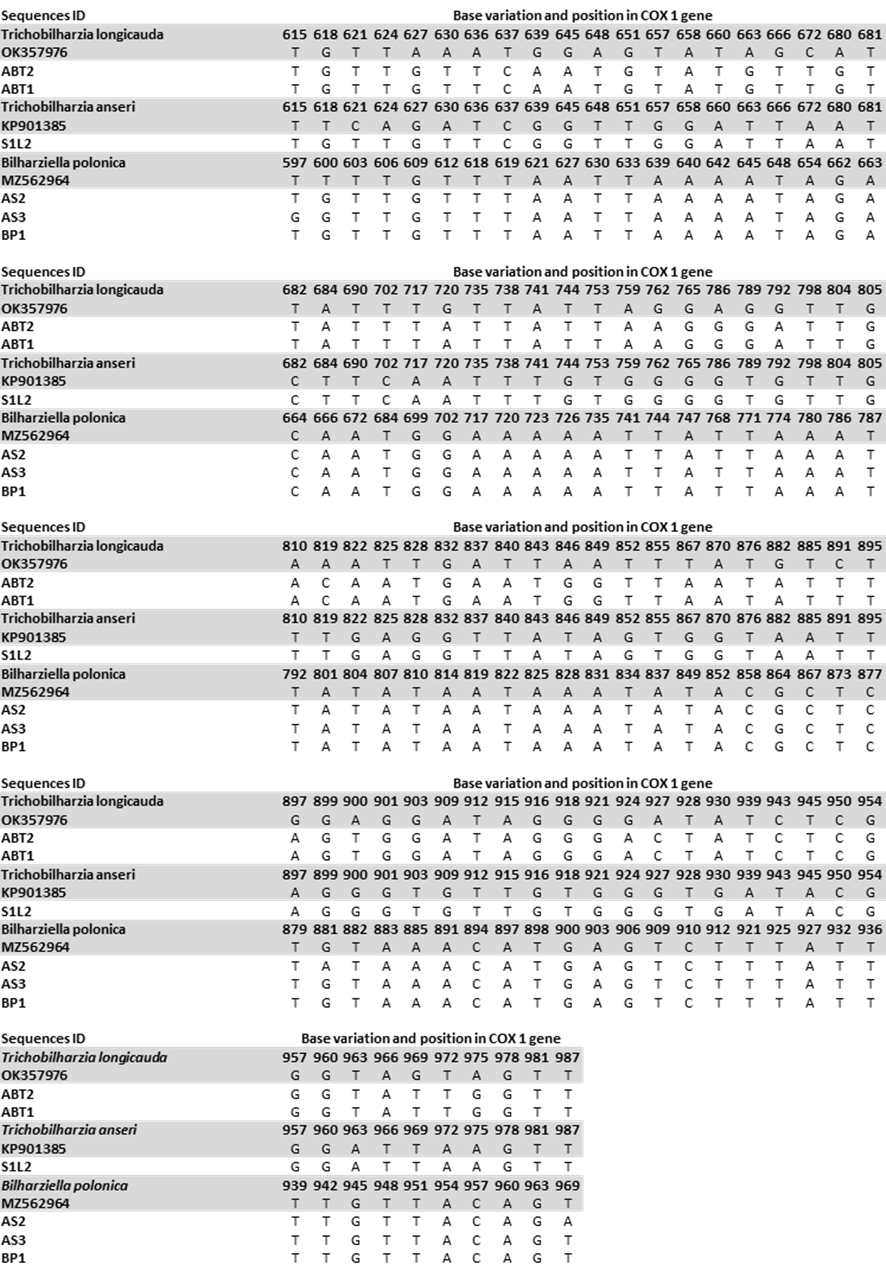 